INDICAÇÃO NºAssunto: Solicita a manutenção ou substituição da Placa Indicativa de Nomenclatura da Rua Francisco Assis de Brito, conforme especifica.Senhor Presidente:INDICO ao Sr. Prefeito Municipal, nos termos do Regimento Interno desta Casa de Leis, que se digne Sua excelência determinar ao setor competente da Administração, para execução URGENTE da manutenção ou substituição da Placa Indicativa de Nomenclatura da Rua Francisco Assis de Brito, em frente ao número 25, Bairro Central Park (imagem anexa), pois a mesma encontra-se apagada o que dificulta a identificação.Tal medida é solicitação de moradores e de grande importância para a orientação e informação das pessoas que se dirigem para o local.			SALA DAS SESSÕES, 27 de novembro de 2018.HIROSHI BANDO    Vereador – Vice-Presidente – PP*Acompanha 01 (uma) foto.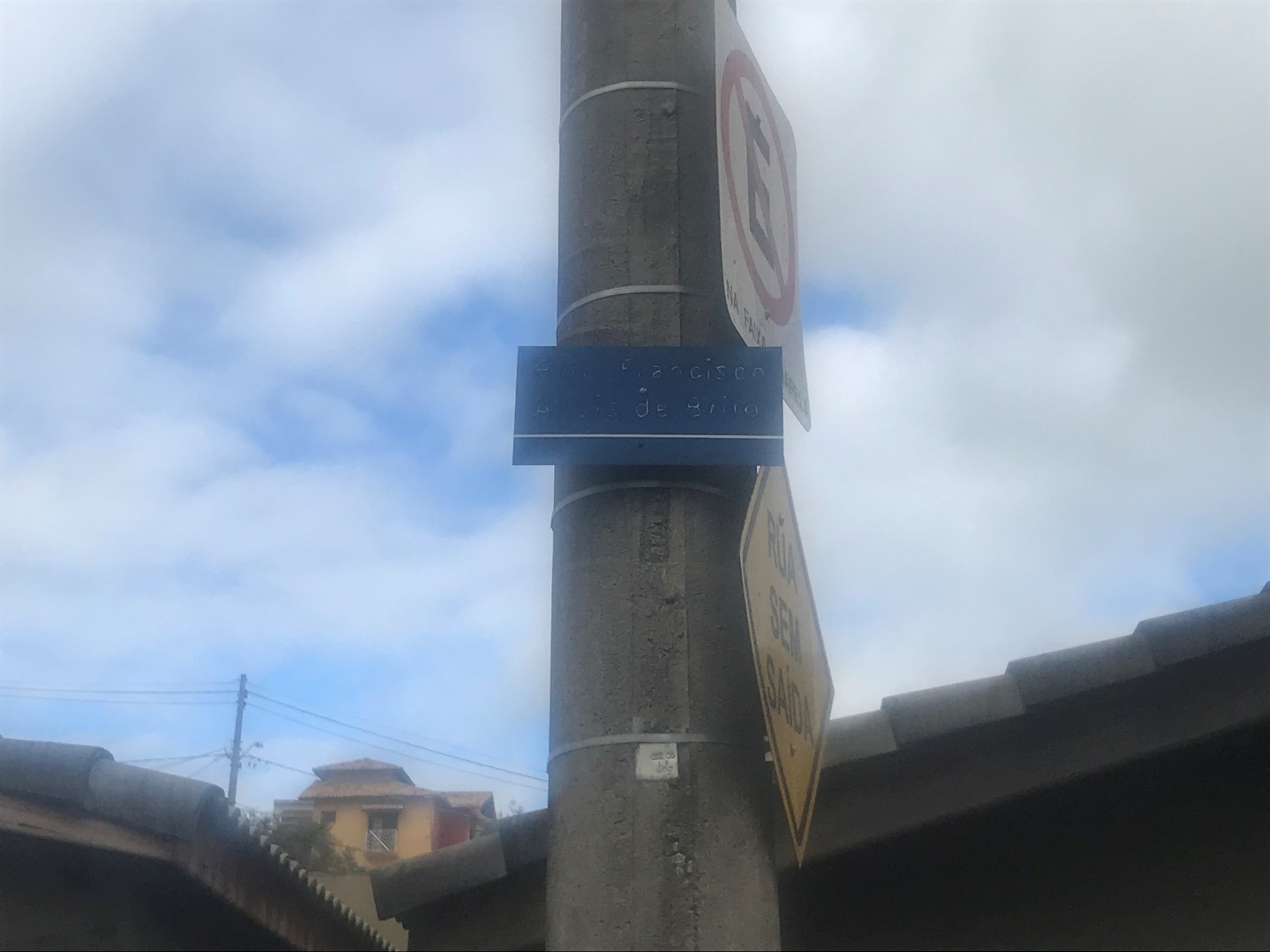 